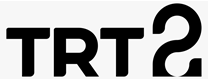 Basın Bülteni		                                                                                             	29.07.2020TRT 2'den Ağustos Ayında Her Akşam Farklı FilmEdebiyattan tarihe, resimden tiyatroya, müzikten felsefeye birçok alanda yapımları izleyiciyle buluşturan TRT 2, ödüllü ve prestijli filmleri Ağustos ayında ekrana getirecek.Türkiye’nin kültür sanat kanalı TRT 2’nin merakla beklenen Ağustos filmleri belli oldu. Birçok alanda özel yapımları izleyiciyle buluşturan TRT 2, Ağustos ayında her akşam farklı bir filmi sinemaseverlerin beğenisine sunacak.Aralarında televizyonda ilk kez yayınlanacak yapımların da yer aldığı, Ağustos ayı boyunca orijinal dilinde yayınlanacak filmler şöyle:1 Ağustos	Cumartesi	21.30	Yeşil Rehber (Green Book) Tv'de ilk2 Ağustos	Pazar		21.30	Müdür (The Warden)	3 Ağustos	Pazartesi	21.00	Turist (Force Majeure	)4 Ağustos	Salı		21.00	Taksi Şoförü (Taxi Driver)	5 Ağustos	Çarşamba	21.00	Bünyamin Tv’de ilk6 Ağustos	Perşembe	21.00	Mezarsız (As I Lay Dying)	7 Ağustos	Cuma		21.30	Roman J. Israel, Esq.	8 Ağustos	Cumartesi	21.30	93 Yazı	(Summer 1993)	9 Ağustos	Pazar		21.30	Düğün Davetiyesi (The Wedding Invitation)10 Ağustos	Pazartesi	21.00	Paterson	 	11 Ağustos	Salı		21.00	Mucize (Wonder)	12 Ağustos	Çarşamba	21.00	Kraliçe Lear	13 Ağustos	Perşembe	20.45	Serçelerin Şarkısı (The Song of Sparrows)	14 Ağustos	Cuma		21.30	Guguk Kuşu (One Flew Over The Cuckoo's Nest)	15 Ağustos	Cumartesi	21.30	Bal Ülkesi (Honeyland) Tv'de ilk16 Ağustos	Pazar		21.30	Sahaf (The Bookshop)17 Ağustos	Pazartesi	21.00	Dogman		18 Ağustos	Salı		21.00	Paramparça (Aloft) Tv'de ilk19 Ağustos	Çarşamba	21.00	Çınar		20 Ağustos	Perşembe	20.45	Evim Güzel Evim (Home Sweet Home) Tv'de ilk21 Ağustos	Cuma		21.30	Donmuş Irmak (Frozen River)22 Ağustos	Cumartesi	21.30	Burası Cennet Olmalı	(It Must Be Heaven) Tv'de ilk23 Ağustos	Pazar		21.30	Sonsuzluk Üzerine (About Endlessness) Tv'de ilk24 Ağustos	Pazartesi	21.00	Zavallı	(Pity)25 Ağustos	Salı		21.00	Fotoğraf (Photograph) Tv'de ilk26 Ağustos	Çarşamba	21.00	Umudunu Kaybetme (The Pursuit Of Happyness)	27 Ağustos	Perşembe	20.45	45 Yıl (45 Years)	28 Ağustos	Cuma		21.30	Ahlat Ağacı		29 Ağustos	Cumartesi	21.30	Ayka Tv'de ilk30 Ağustos	Pazar		21.30	Herkes Biliyor	(Everybody Knows) Tv'de ilk31 Ağustos	Pazartesi	21.00	Kaptan Fantastik (Captain Fantastic)